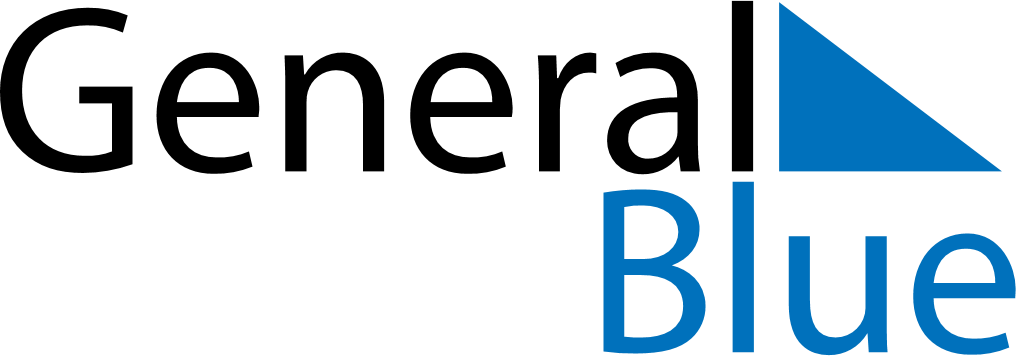 July 2018July 2018July 2018NicaraguaNicaraguaSUNMONTUEWEDTHUFRISAT123456789101112131415161718192021Revolution Day22232425262728293031